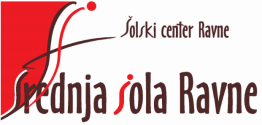 Na podlagi Okrožnic MIZŠ o izvajanju izobraževanja na daljavo in usmeritvah za preverjanje in ocenjevanje znanja v srednješolskem izobraževanju ravnateljica Srednje šole Ravne sprejemamANEKS k Šolskim pravilom preverjanja in ocenjevanja znanja v času dela na daljavočlen(vsebina)Ta aneks določa pravila preverjanja in ocenjevanja znanja v času dela na daljavo.V vseh ostalih primerih so veljavna sprejeta Šolska pravila preverjanja in ocenjevanja znanja ter Pravilnik o ocenjevanju znanja v srednjih šolah (Uradni list RS, št. 30/18).Izvajalci izobraževanja so strokovni delavci šole.člen(pravila preverjanja in ocenjevanja znanja na daljavo)Izvajalec preverja in ocenjuje znanje v skladu s prilagoditvami sprejetimi v strokovnem aktivu s čimer se seznani vodstvo šole (9. člen). Izvajalec dijake vnaprej seznani s prilagoditvami preverjanja in ocenjevanja znanja pri določenem predmetu oz. strokovnem modulu v času kriznih razmer in dela na daljavo: kriteriji uspešnosti, merili, načini ocenjevanja znanja in številom ocen ter roki ocenjevanja znanja. Izvajalec pri preverjanju in ocenjevanju znanja upošteva dijakove domače razmere ter preverjanje in ocenjevanje primerno diferencira. Izvajalec pred ocenjevanjem znanja dijaka opozori na nedovoljeno rabo učnih gradiv in pripomočkov ali drugih nedovoljenih pripomočkov. V primeru neupoštevanja navodil lahko izvajalec ocenjevanje prekine. Ocenjevanje se lahko enkrat ponovi. Izvajalec mora zagotoviti sledljivost (zbira dokaze o znanju in opravljenih nalogah) in javnost ocenjevanja (prisotnost vsaj dveh dijakov ali drugega izvajalca pri ustnem ocenjevanju) ter predhodno preverjanje znanja. Dijakom se zagotovi možnost popravljanja negativne ocene in izboljševanja ocen v dogovoru z izvajalcem in v skladu s šolskimi pravili ocenjevanja ter dogovori v strokovnem aktivu.člen(načini ocenjevanja znanja)Ocenjevanje znanja se lahko izvede pisno na daljavo s spletnimi orodji (npr. Forms, dodeljene naloge v Teamsih), v obliki pošiljanja datotek po e­pošti in dokumentov po navadni pošti.Ocenjevanje znanja s pisnimi preizkusi se izvaja v spletni učilnici in po potrebi pod videokonferenčnim nadzorom. Izvajalci in dijaki se morajo ravnati po navodilih, ki so del šolskih pravil za uporabo orodij za poučevanje na daljavo.  Izvajalec lahko oceni tudi dijakovo delo, ki ga je opravil na daljavo ali le-to upošteva pri skupni oceni npr.: učne liste, poročila, dnevnike, referate, seminarske naloge, projektne naloge, nastope idr.Ustno ocenjevanje znanja poteka z uporabo videokonferenčnih orodij.člen(prilagoditve ocenjevanja znanja)Izvajalec dijake vnaprej seznani s prilagoditvami preverjanja in ocenjevanja znanja na daljavo pri določenem predmetu oz. strokovnem modulu: kriteriji uspešnosti, merili, načini, kriteriji ocenjevanja znanja, številom ocen in načrtom oz. roki ocenjevanja znanja. Prilagoditve določa in sprejema strokovni aktiv.člen(navzočnost tretjih oseb)Pri ustnem ocenjevanju znanja na daljavo so lahko navzoči zgolj izvajalec, ki znanje ocenjuje in dijak, katerega znanje se ocenjuje ter dijaki iz istega oddelka, kot je dijak, katerega znanje se ocenjuje. V primeru, da to ni možno, je zaradi zagotavljanja javnosti ocenjevanja lahko prisoten tudi drugi izvajalec predmeta ali razrednik. Dijaki, katerih znanje se ne ocenjuje, ocenjevanemu ne smejo pomagati.Pri pisnem ocenjevanju znanja na daljavo so lahko navzoči zgolj izvajalec (izvajalec predmeta ali nadzorni izvajalec) in dijaki, katerih znanje se ocenjuje.člen(roki ocenjevanja znanja)Ministrica je na podlagi predloga Strokovnega sveta RS za splošno izobraževanje s sklepom št. 600-140/2020/1 z dne 26. 11. 2020 določila, da se pouk v srednjih šolah v šolskem letu 2020/2021 organizira v enem ocenjevalnem obdobju.Izvajalec načrtuje roke v skladu s šolskimi pravili preverjanja in ocenjevanja znanja ter dijake seznani s točnim rokom najmanj sedem dni pred ocenjevanjem. Pisna ocenjevanja znanja se načrtuje v e-Asistentu oz. v mrežnemu planu.Z mrežnim planom pisnega ocenjevanja znanja se seznani dijake do 15.12. 2020.člen(potrebno število ocen pri posameznem predmetu oz. strokovnem modulu)Izvajalec pripravi spremembo načrta ocenjevanja znanja oz. števila ocen pri posameznem predmetu oz. strokovnem modulu in to uskladi s člani strokovnega aktiva. Izvajalec s spremembo načrta ocenjevanja znanja oz. števila ocen pri posameznem predmetu oz. strokovnem modulu seznani vse dijake določenega oddelka.Število pisnih preverjanj znanja se prilagodi tedenskemu številu ur predmeta oziroma modula. Predmeti, ki imajo manj kot dve uri na teden, pridobijo največ eno oceno s pisnim preverjanjem znanja.Predmeti, ki imajo več kot dve uri na teden, pridobijo največ dve oceni s pisnim preverjanjem znanja.člen(preizkus orodij za preverjanje znanja)Pred prvo izvedbo ocenjevanja znanja mora izvajalec z vsemi dijaki, katerih znanje namerava ocenjevati, opraviti najmanj en preizkus uporabe orodij, uporabljenih pri preverjanju znanja pred ocenjevanjem znanja. Pri preizkusu pridobljene ocene niso veljavne. Dijaku, ki nima ustreznih tehničnih pogojev za izvedbo ocenjevanja znanja na daljavo, mora šola omogočiti alternativni način ocenjevanja znanja, ki je v skladu s Pravilnikom o ocenjevanju znanja v srednjih šolah in ne ogroža zdravja izvajalca in dijaka. Če to ni mogoče, ocenjevanja na daljavo ne sme izvesti. Dejansko ocenjevanje znanja na daljavo mora potekati na enak način kot obvezni preizkus. člen(prilagoditve po aktivih)Sestavni del tega aneksa so tudi prilagoditve načinov, meril in kriterijev ocenjevanja znanja ter števila ocen za posamezne predmete/strokovne module, ki so jih sprejeli strokovni aktivi. (Priloga 1)člen(dijak s posebnimi potrebami)Pri preverjanju in ocenjevanju znanja dijaka s posebnimi potrebami izvajalec upošteva individualizirani program, ki se v času izobraževanja na daljavo prilagodi nastalim razmeram. S spremenjenim individualiziranim programom, v katerem se opredeli oblika in način ocenjevanja znanja glede na individualne potrebe in zmožnosti dijaka ter pogoje za ocenjevanje na daljavo, razrednik seznani starše, dijaka in oddelčni učiteljski zbor. Pri ocenjevanju znanja dijaka s posebnimi potrebami izvajalec upošteva prilagoditve, določene v spremenjenem individualiziranem programu. člen(popravljanje ocen)Dijakom se zagotovi možnost popravljanja negativne ocene in izboljševanja ocene ter pridobivanja ocen neocenjenih dijakov v dogovoru z izvajalcem in v skladu s šolskimi pravili ocenjevanja ter prilagoditvami, sprejetimi v strokovnem aktivu. Za ponavljanje ocenjevanja na daljavo veljajo pogoji in kriteriji, ki so zapisani v šolskih pravilih ocenjevanja znanja za obvezno ponavljanje pisnega izdelka.člen(zaključevanje ocen)Ocene, pridobljene z ocenjevanjem znanja na daljavo, so pri zaključevanju ocen obravnavane enako kot ocene, pridobljene z ocenjevanjem znanja v šolskih prostorih.člen(kršitve)Izvajalec pred ocenjevanjem znanja dijake opozori na nedovoljeno rabo učnih gradiv in pripomočkov ali drugih nedovoljenih pripomočkov. V primeru neupoštevanja navodil lahko izvajalec ocenjevanje prekine.Če so pri ocenjevanju na daljavo po vzpostavitvi videokonference navzoče tretje osebe, ki niso navedene v 1. odstavku 4. člena ali neocenjeni dijaki pomagajo ocenjevanemu, se ocenjevanje znanja prekine. Ocenjevanje se lahko enkrat ponovi. Če se ocenjevanje znanja z uporabo orodij za poučevanje na daljavo ne izvede v skladu s šolskimi pravili za uporabo orodij za poučevanje na daljavo, šolskimi pravili, šolskimi pravili ocenjevanja znanja, predpisi, ki urejajo področje varnosti in zdravja pri delu ali drugimi predpisi, se kršitelja obravnava v skladu s predpisi, ki jih je kršil.člen(veljavnost)Ta aneks velja za čas dela na daljavo. Veljati začne naslednji dan po objavi na spletni strani Srednje šole Ravne.Ravne na Koroškem, 2. 12. 2020Ravnateljica: mag. Ivanka StoparPriloga 1: Prilagoditve po aktivihAKTIV SLOVENŠČINA in UMETNOSTSLOVENŠČINA • SSI in PTI program (vsi letniki)V času karantene se prilagodi obseg učne snovi, obravnava se temeljne učne vsebine zahtevane s katalogom poklicne mature. Prilagodi se  tudi ocenjevanje, in sicer dijak pridobi najmanj eno pisno oceno iz znanja jezika  in eno pisno oceno za interpretacijo umetnostnega besedila. Dijaki lahko pridobijo ustno oceno za predstavitve, ocenjevanje književnosti, seminarske naloge, tvorbo neumetnostnih besedil in oceno zapiskov.• SPI program (vsi letniki)Prilagodi se obravnava učne snovi, poudarek na vsebinah za zaključni izpit. Ocenjevanje se omeji na najmanj eno pisno oceno iz temeljnih znanj jezika in eno pisno oceno s tvorbo neumetnostnega besedila. Ustna ocena (ni obvezna) je lahko pridobljena s predstavitvami, seminarskimi nalogami, domačimi nalogami, oceno zapiskov.• NPIObseg učne snovi se prilagodi razmeram, obravnava se vsebine temeljne za nadaljnje izobraževanje, tj. pravopis, besedišče, tvorba besedil, razumevanje besedil. Dijak pridobi najmanj eno pisno ali ustno oceno v šolskem letu.UMETNOSTDijaki pridobijo najmanj eno oceno v šolskem letu, ocenjujejo se predstavitve, seminarske naloge, izdelki.Kriteriji za ocenjevanje ostajajo isti.AKTIV TUJI JEZIKIANGLEŠČINA (vsi programi in vsi letniki)V času izrednih razmer se  po presoji profesorja obseg učne snovi in vsebin predvidenih v letnih pripravah zmanjša, tako da se v posameznih tematskih sklopih izpustijo naloge slušnega razumevanja in fonetike ter se večja pozornost nameni komunikativnim in interaktivnim dejavnostim, učenju besedišča in slovnice.Prilagodi se tudi ocenjevanje, in sicer v šolskem letu profesorji pridobijo največ dve pisni oceni, in sicer dijak lahko pridobi pisno oceno iz krajšega ali daljšega pisnega sestavka ali pa po presoji profesorja tudi iz (online) pisnih preizkusov znanja (obravnavana slovnična poglavja, bralno razumevanje, novo pridobljeno besedišče). Ustno ocenjevanje znanja preko videokonferenc ni obvezno, vendar se lahko izvede po presoji profesorja. Ustno oceno lahko nadomesti tudi ocena pridobljena z drugimi oblikami ocenjevanja, kot je ocena dijakovega dela, ki ga je opravil na daljavo (ocena dodeljenih nalog v Teamsih, ocena dijakovega sodelovanja pri online urah) , ocena zapiskov, ocena domačih nalog, ocena govornih nastopov idr.Kriterij ocenjevanja znanja v SSI in PTI programih ostaja nespremenjen, in sicer:0-49%=nzd, 50-63%=zd, 64-76%=db, 77-87%=pdb, 90-100%=odl.Kriterij ocenjevanja znanja za SPI programe pa se spremeni, in sicer: 0-44%=nzd, 45-58%=zd, 59-72%=db, 73-86%=pdb, 87-100%=odl.Negativne ocene dijaki popravljajo po dogovoru s profesorjem / profesorico.NEMŠČINA (vsi programi in vsi letniki)Zaradi izrednih razmer se učna snov prilagodi in sicer se izpustijo naloge slušnega razumevanja in se poudarijo slovnične naloge in besedišče. Kriterij ocenjevanja je enak kot pri angleškem jeziku. Ocenjuje se dijakovo sodelovanje in delo preko Teamsov, ustno ocenjevanje ni obvezno, ampak po presoji profesorja, če pa se ocenjuje, se dijak vklopi na kamero ter poteka kot razgovor oz. pogovor. Dovolj je ena ocena na šolsko leto oz. dve glede na število ur predmeta na teden.AKTIV DRUŽBOSLOVJENPI-družboslovje LETNIK: Zgodovinski pregledLETNIK: Slovenci in svet v 20. stoletju SPI-družboslovje LETNIK: Znanstveno-tehnični razvojLETNIK: Slovenci od leta 1848 do osamosvojitve SSI-metalurški tehnik GEOGRAFIJALETNIK: Sodobni svet in geografski procesi v njem, Slovenija v Evropi in svetuNavedene vsebine bodo izvzete iz učnega načrta.Ocenjevanje: najmanj ena ustna ali pisna ocena na redovalno obdobje.AKTIV MATEMATIKA, NARAVOSLOVJE, KEMIJA in FIZIKAV času dela na daljavo se prilagodi obseg učne snovi. Po potrebi bodo navedene snovi izvzete iz učnega načrta in se obravnavajo v naslednjem šolskem letu.Kriteriji ocenjevanja znanja ostajajo nespremenjeni v vseh programih.AKTIV ŠPORTNA VZGOJAvpišemo oceno iz atletike, ker so jo dijaki pridobili v času pouka na šoliAKTIV STROJNIŠTVOAktiv je sprejel naslednje možnosti pridobivanja ocen za čas dela od doma:-ustno ocenjevanje-naloge-vaje-seminarske-predstavitve Power pointDovolj je da se v času od dela od doma pridobi ena ocena.V času karantene se prilagodi obseg učne snovi pri predmetu NAK, obravnava se temeljne učne vsebine zahtevane s katalogom poklicne mature.Pri predmetih RPT, CNC, PMPD in TDM se zaradi specifičnosti predmeta ne izvede ocenjevanje. Ocene se bodo pridobile po vrnitvi v šolo. AKTIV RAČUNALNIŠTVO+ELEKTROTEHNIKANejc MlakarSnov ostane enaka, ker bomo lahko predelali celotno snov, spremenjen način ocenjevanja, saj bodo dijaki dobili oceno iz oddanih vaj ali pa samo iz teorije, kajti glede na situacijo ne vemo kdaj in kako bi lahko pisali normalen test!Marko LaznikITK, VIVOS, UIP – prilagoditve pri ocenjevanju, namesto pisnih nalog, se ocenijo izdelki ter zagovori nalog. Pri vajah dijaki oddajo seminarske naloge ali predstavitve oz. Izdelke. Pri VIVOS poudarek na snovi, ki je na poklicni maturi. Pridobiti se mora vsaj 1 ocena na konferenco.Gorazd GečNIPPB, NIRSA, NUPB - ocenjujejo se vaje in zagovori vaj. Pri podajanju snovi je poudarek na vsebinah, ki se preverjajo na poklicni maturi.Toni ČepinNIPEN, UR, IEKI, PZI, ZOPV – Ocena se lahko pridobi pisno in ustno na daljavo, ocenjujejo se lahko tudi  vaje, zagovori vaj, izdelki in seminarske naloge. Poudarek je na  vsebinah, ki se preverjajo na poklicni maturi.Bojan PogačPri predmeti IOV črtamo poglavje Magnetno polje. Pri DT ostane vsa snov. Ocenjujejo se vaje in zagovori vaj. V kolikor bo situacija trajala dlje časa lahko tudi pisno oceno pridobimo na daljavo. Poudarek je na vsebinah, ki se preverjajo na poklicni maturi.Robert PečnikITK in ITP se ocena pridobi iz seminarske naloge in zagovori vaj, ELE 1 se sprašuje snov in piše se kviz, NAP se ocenjujejo vaje in zagovori vaj.Aleksa MarkovićNIRPA, NIPPB, PB, UPN, IEKI-R – dijaki pridobijo ocene glede na oddane naloge in zagovore.ITK - dijaki pridobijo oceno glede na seminarsko nalogo in predstavitev.NIRPA, IEKI-R večji poudarek na snovi, ki je na poklicni maturi.Denis KrajncVIPO, OMT, UIKS – prilagojeno ocenjevanje, ocenjujejo se vaje in zagovori. Piše se kviz.Aktiv računalništva in elektrotehnike je sprejel sklep, da je dovolj ena ocena na konferenčno obdobje.AKTIV PRAKTIČNI POUKZaradi izrednih razmer in ne možnosti izvajanja praktičnih vaj smo se odločili, da bomo poudarek dali na snovi, ki je sestavni del praktičnega pouka. Izdelava načrtov, tehnološki postopki, teorija, ki je ozko povezana z praktičnim poukom, projektne naloge.Aktiv je sprejel naslednje možnosti pridobivanja ocen:ocenjevanje nalogseminarske nalogeocenjevanje tehnoloških postopkovPower point predstavitveDovolj je, da se v času dela od doma pridobi ena ocena.SSISPINPIPTI1.letnikMAT: Linearna funkcijaFIZ: Gibalne količine, Newtonovi zakoni, navor KEM: Kemija v prehrani  MAT: Linearna funkcija NAR: Kemija v prehrani, vodne raztopineNAR: Voda in vodne raztopine, organske spojine2.letnikMAT: Izpustimo nekatere geometrijske konstrukcije, obseg in ploščina likov FIZ: Magnetizem, elektrika, valovanje KEM: Kemija v prehrani MAT: Izpustimo nekatere geometrijske konstrukcijeNAR: Delovanje človeškega telesa in ohranjanje zdravjaNAR: Delovanje človeškega telesa in ohranjanje zdravja3.letnikMAT: Trigonometrija in racionalna funkcijaMAT: Kvadratna funkcija4.letnikMAT: Eksponentna in logaritemska funkcijaKEM: Kemija v prehrani5.letnikFIZ: Valovanje 